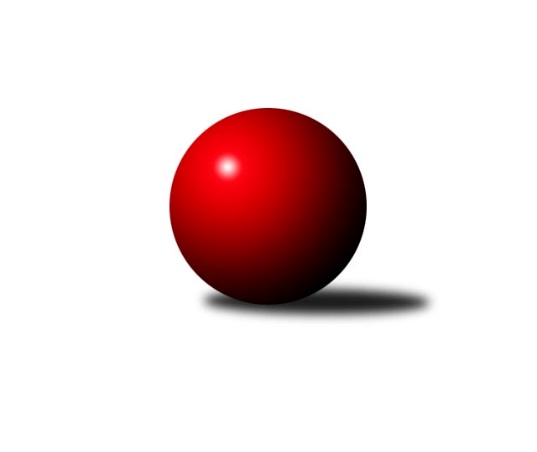 Č.2Ročník 2023/2024	19.5.2024 3. KLM A 2023/2024Statistika 2. kolaTabulka družstev:		družstvo	záp	výh	rem	proh	skore	sety	průměr	body	plné	dorážka	chyby	1.	TJ Teplice Letná	2	2	0	0	14.0 : 2.0 	(30.0 : 18.0)	3433	4	2258	1176	17.5	2.	TJ Elektrárny Kadaň	2	2	0	0	12.0 : 4.0 	(27.5 : 20.5)	3265	4	2202	1063	38.5	3.	SK Škoda VS Plzeň	2	2	0	0	10.0 : 6.0 	(24.0 : 24.0)	3277	4	2249	1028	36	4.	TJ Sokol Údlice	2	1	0	1	10.0 : 6.0 	(30.5 : 17.5)	3322	2	2238	1085	37	5.	Kuželky Jiskra Hazlov	2	1	0	1	9.0 : 7.0 	(27.5 : 20.5)	3188	2	2166	1022	37.5	6.	Kuželky Holýšov	2	1	0	1	9.0 : 7.0 	(23.0 : 25.0)	3309	2	2232	1077	29.5	7.	TJ Sokol Duchcov B	2	1	0	1	8.0 : 8.0 	(25.5 : 22.5)	3297	2	2257	1040	40	8.	TJ Lokomotiva Ústí n. L.	2	1	0	1	8.0 : 8.0 	(25.5 : 22.5)	3189	2	2182	1007	32.5	9.	KK Slavoj Praha B	2	1	0	1	8.0 : 8.0 	(24.5 : 23.5)	3279	2	2196	1083	28	10.	Kuželky Aš	2	0	0	2	3.0 : 13.0 	(18.5 : 29.5)	3178	0	2180	998	55.5	11.	TJ Kovohutě Příbram	2	0	0	2	3.0 : 13.0 	(15.0 : 33.0)	3104	0	2130	974	49	12.	CB Dobřany B	2	0	0	2	2.0 : 14.0 	(16.5 : 31.5)	3172	0	2164	1008	44Tabulka doma:		družstvo	záp	výh	rem	proh	skore	sety	průměr	body	maximum	minimum	1.	KK Slavoj Praha B	1	1	0	0	7.0 : 1.0 	(15.0 : 9.0)	3279	2	3279	3279	2.	Kuželky Holýšov	1	1	0	0	7.0 : 1.0 	(14.5 : 9.5)	3371	2	3371	3371	3.	Kuželky Jiskra Hazlov	1	1	0	0	6.0 : 2.0 	(17.0 : 7.0)	3179	2	3179	3179	4.	TJ Teplice Letná	1	1	0	0	6.0 : 2.0 	(15.5 : 8.5)	3390	2	3390	3390	5.	TJ Elektrárny Kadaň	1	1	0	0	6.0 : 2.0 	(14.5 : 9.5)	3224	2	3224	3224	6.	TJ Lokomotiva Ústí n. L.	1	1	0	0	5.0 : 3.0 	(13.5 : 10.5)	3233	2	3233	3233	7.	SK Škoda VS Plzeň	1	1	0	0	5.0 : 3.0 	(12.0 : 12.0)	3171	2	3171	3171	8.	TJ Sokol Údlice	1	0	0	1	3.0 : 5.0 	(12.0 : 12.0)	3365	0	3365	3365	9.	TJ Sokol Duchcov B	1	0	0	1	2.0 : 6.0 	(11.0 : 13.0)	3284	0	3284	3284	10.	Kuželky Aš	1	0	0	1	2.0 : 6.0 	(9.5 : 14.5)	3205	0	3205	3205	11.	TJ Kovohutě Příbram	1	0	0	1	1.0 : 7.0 	(5.5 : 18.5)	3060	0	3060	3060	12.	CB Dobřany B	1	0	0	1	0.0 : 8.0 	(9.5 : 14.5)	3315	0	3315	3315Tabulka venku:		družstvo	záp	výh	rem	proh	skore	sety	průměr	body	maximum	minimum	1.	TJ Teplice Letná	1	1	0	0	8.0 : 0.0 	(14.5 : 9.5)	3476	2	3476	3476	2.	TJ Sokol Údlice	1	1	0	0	7.0 : 1.0 	(18.5 : 5.5)	3279	2	3279	3279	3.	TJ Sokol Duchcov B	1	1	0	0	6.0 : 2.0 	(14.5 : 9.5)	3309	2	3309	3309	4.	TJ Elektrárny Kadaň	1	1	0	0	6.0 : 2.0 	(13.0 : 11.0)	3306	2	3306	3306	5.	SK Škoda VS Plzeň	1	1	0	0	5.0 : 3.0 	(12.0 : 12.0)	3383	2	3383	3383	6.	TJ Lokomotiva Ústí n. L.	1	0	0	1	3.0 : 5.0 	(12.0 : 12.0)	3144	0	3144	3144	7.	Kuželky Jiskra Hazlov	1	0	0	1	3.0 : 5.0 	(10.5 : 13.5)	3196	0	3196	3196	8.	TJ Kovohutě Příbram	1	0	0	1	2.0 : 6.0 	(9.5 : 14.5)	3148	0	3148	3148	9.	Kuželky Holýšov	1	0	0	1	2.0 : 6.0 	(8.5 : 15.5)	3247	0	3247	3247	10.	CB Dobřany B	1	0	0	1	2.0 : 6.0 	(7.0 : 17.0)	3029	0	3029	3029	11.	KK Slavoj Praha B	1	0	0	1	1.0 : 7.0 	(9.5 : 14.5)	3278	0	3278	3278	12.	Kuželky Aš	1	0	0	1	1.0 : 7.0 	(9.0 : 15.0)	3150	0	3150	3150Tabulka podzimní části:		družstvo	záp	výh	rem	proh	skore	sety	průměr	body	doma	venku	1.	TJ Teplice Letná	2	2	0	0	14.0 : 2.0 	(30.0 : 18.0)	3433	4 	1 	0 	0 	1 	0 	0	2.	TJ Elektrárny Kadaň	2	2	0	0	12.0 : 4.0 	(27.5 : 20.5)	3265	4 	1 	0 	0 	1 	0 	0	3.	SK Škoda VS Plzeň	2	2	0	0	10.0 : 6.0 	(24.0 : 24.0)	3277	4 	1 	0 	0 	1 	0 	0	4.	TJ Sokol Údlice	2	1	0	1	10.0 : 6.0 	(30.5 : 17.5)	3322	2 	0 	0 	1 	1 	0 	0	5.	Kuželky Jiskra Hazlov	2	1	0	1	9.0 : 7.0 	(27.5 : 20.5)	3188	2 	1 	0 	0 	0 	0 	1	6.	Kuželky Holýšov	2	1	0	1	9.0 : 7.0 	(23.0 : 25.0)	3309	2 	1 	0 	0 	0 	0 	1	7.	TJ Sokol Duchcov B	2	1	0	1	8.0 : 8.0 	(25.5 : 22.5)	3297	2 	0 	0 	1 	1 	0 	0	8.	TJ Lokomotiva Ústí n. L.	2	1	0	1	8.0 : 8.0 	(25.5 : 22.5)	3189	2 	1 	0 	0 	0 	0 	1	9.	KK Slavoj Praha B	2	1	0	1	8.0 : 8.0 	(24.5 : 23.5)	3279	2 	1 	0 	0 	0 	0 	1	10.	Kuželky Aš	2	0	0	2	3.0 : 13.0 	(18.5 : 29.5)	3178	0 	0 	0 	1 	0 	0 	1	11.	TJ Kovohutě Příbram	2	0	0	2	3.0 : 13.0 	(15.0 : 33.0)	3104	0 	0 	0 	1 	0 	0 	1	12.	CB Dobřany B	2	0	0	2	2.0 : 14.0 	(16.5 : 31.5)	3172	0 	0 	0 	1 	0 	0 	1Tabulka jarní části:		družstvo	záp	výh	rem	proh	skore	sety	průměr	body	doma	venku	1.	TJ Sokol Údlice	0	0	0	0	0.0 : 0.0 	(0.0 : 0.0)	0	0 	0 	0 	0 	0 	0 	0 	2.	TJ Sokol Duchcov B	0	0	0	0	0.0 : 0.0 	(0.0 : 0.0)	0	0 	0 	0 	0 	0 	0 	0 	3.	TJ Teplice Letná	0	0	0	0	0.0 : 0.0 	(0.0 : 0.0)	0	0 	0 	0 	0 	0 	0 	0 	4.	Kuželky Jiskra Hazlov	0	0	0	0	0.0 : 0.0 	(0.0 : 0.0)	0	0 	0 	0 	0 	0 	0 	0 	5.	KK Slavoj Praha B	0	0	0	0	0.0 : 0.0 	(0.0 : 0.0)	0	0 	0 	0 	0 	0 	0 	0 	6.	TJ Lokomotiva Ústí n. L.	0	0	0	0	0.0 : 0.0 	(0.0 : 0.0)	0	0 	0 	0 	0 	0 	0 	0 	7.	TJ Elektrárny Kadaň	0	0	0	0	0.0 : 0.0 	(0.0 : 0.0)	0	0 	0 	0 	0 	0 	0 	0 	8.	SK Škoda VS Plzeň	0	0	0	0	0.0 : 0.0 	(0.0 : 0.0)	0	0 	0 	0 	0 	0 	0 	0 	9.	Kuželky Aš	0	0	0	0	0.0 : 0.0 	(0.0 : 0.0)	0	0 	0 	0 	0 	0 	0 	0 	10.	TJ Kovohutě Příbram	0	0	0	0	0.0 : 0.0 	(0.0 : 0.0)	0	0 	0 	0 	0 	0 	0 	0 	11.	CB Dobřany B	0	0	0	0	0.0 : 0.0 	(0.0 : 0.0)	0	0 	0 	0 	0 	0 	0 	0 	12.	Kuželky Holýšov	0	0	0	0	0.0 : 0.0 	(0.0 : 0.0)	0	0 	0 	0 	0 	0 	0 	0 Zisk bodů pro družstvo:		jméno hráče	družstvo	body	zápasy	v %	dílčí body	sety	v %	1.	Josef Málek 	TJ Lokomotiva Ústí n. L.  	2	/	2	(100%)	7	/	8	(88%)	2.	Jan Hák 	TJ Sokol Údlice 	2	/	2	(100%)	7	/	8	(88%)	3.	Pavel Repčík 	Kuželky Jiskra Hazlov  	2	/	2	(100%)	6.5	/	8	(81%)	4.	Petr Fabian 	TJ Teplice Letná 	2	/	2	(100%)	6	/	8	(75%)	5.	Lukáš Hanzlík 	TJ Teplice Letná 	2	/	2	(100%)	6	/	8	(75%)	6.	Dominik Wittwar 	Kuželky Jiskra Hazlov  	2	/	2	(100%)	6	/	8	(75%)	7.	Josef Dvořák 	KK Slavoj Praha B 	2	/	2	(100%)	6	/	8	(75%)	8.	Oldřich Fadrhons 	TJ Sokol Údlice 	2	/	2	(100%)	6	/	8	(75%)	9.	Karel Bučko 	TJ Elektrárny Kadaň 	2	/	2	(100%)	6	/	8	(75%)	10.	Marcel Lukáš 	TJ Elektrárny Kadaň 	2	/	2	(100%)	5.5	/	8	(69%)	11.	Josef Šálek 	TJ Teplice Letná 	2	/	2	(100%)	5.5	/	8	(69%)	12.	Petr Mako 	TJ Sokol Údlice 	2	/	2	(100%)	5.5	/	8	(69%)	13.	Jan Myslík 	Kuželky Holýšov 	2	/	2	(100%)	5.5	/	8	(69%)	14.	Petr Svoboda 	SK Škoda VS Plzeň  	2	/	2	(100%)	5	/	8	(63%)	15.	Jan Vacikar 	SK Škoda VS Plzeň  	2	/	2	(100%)	5	/	8	(63%)	16.	Alexandr Trpišovský 	TJ Teplice Letná 	2	/	2	(100%)	5	/	8	(63%)	17.	Viktor Šlajer 	Kuželky Holýšov 	2	/	2	(100%)	5	/	8	(63%)	18.	Jan Ambra 	TJ Elektrárny Kadaň 	2	/	2	(100%)	4.5	/	8	(56%)	19.	Ondřej Bína 	Kuželky Jiskra Hazlov  	1	/	1	(100%)	4	/	4	(100%)	20.	Lukáš Janko 	KK Slavoj Praha B 	1	/	1	(100%)	4	/	4	(100%)	21.	Jiří Semelka 	TJ Sokol Duchcov B 	1	/	1	(100%)	3	/	4	(75%)	22.	Jiří Šípek 	TJ Lokomotiva Ústí n. L.  	1	/	1	(100%)	3	/	4	(75%)	23.	Vít Veselý 	Kuželky Aš 	1	/	1	(100%)	3	/	4	(75%)	24.	Jiří Zemánek 	TJ Sokol Duchcov B 	1	/	1	(100%)	2.5	/	4	(63%)	25.	Jiří Šlajer 	Kuželky Holýšov 	1	/	1	(100%)	2.5	/	4	(63%)	26.	Josef Hůda 	TJ Kovohutě Příbram  	1	/	1	(100%)	2	/	4	(50%)	27.	František Kopecký 	TJ Sokol Duchcov B 	1	/	2	(50%)	6	/	8	(75%)	28.	Vladimír Hurník 	TJ Sokol Údlice 	1	/	2	(50%)	6	/	8	(75%)	29.	Radek Duhai 	Kuželky Aš 	1	/	2	(50%)	5.5	/	8	(69%)	30.	Patrik Lojda 	TJ Elektrárny Kadaň 	1	/	2	(50%)	5	/	8	(63%)	31.	David Hošek 	TJ Kovohutě Příbram  	1	/	2	(50%)	5	/	8	(63%)	32.	Tomáš Zahálka 	TJ Lokomotiva Ústí n. L.  	1	/	2	(50%)	5	/	8	(63%)	33.	David Horák 	TJ Sokol Duchcov B 	1	/	2	(50%)	5	/	8	(63%)	34.	Aleš Král 	KK Slavoj Praha B 	1	/	2	(50%)	5	/	8	(63%)	35.	Miloš Černohorský 	SK Škoda VS Plzeň  	1	/	2	(50%)	5	/	8	(63%)	36.	Martin Šlajer 	Kuželky Holýšov 	1	/	2	(50%)	4	/	8	(50%)	37.	Jaroslav Solín 	Kuželky Aš 	1	/	2	(50%)	4	/	8	(50%)	38.	Milan Vicher 	SK Škoda VS Plzeň  	1	/	2	(50%)	4	/	8	(50%)	39.	Milan Grejtovský 	TJ Lokomotiva Ústí n. L.  	1	/	2	(50%)	4	/	8	(50%)	40.	Jindřich Valo 	KK Slavoj Praha B 	1	/	2	(50%)	4	/	8	(50%)	41.	David Repčík 	Kuželky Jiskra Hazlov  	1	/	2	(50%)	4	/	8	(50%)	42.	Jan Filip 	TJ Teplice Letná 	1	/	2	(50%)	4	/	8	(50%)	43.	Milan Vrabec 	CB Dobřany B 	1	/	2	(50%)	4	/	8	(50%)	44.	Čeněk Zachař 	KK Slavoj Praha B 	1	/	2	(50%)	3.5	/	8	(44%)	45.	Eugen Škurla 	TJ Lokomotiva Ústí n. L.  	1	/	2	(50%)	3.5	/	8	(44%)	46.	Jan Koubský 	CB Dobřany B 	1	/	2	(50%)	3.5	/	8	(44%)	47.	Jan Hybš 	TJ Teplice Letná 	1	/	2	(50%)	3.5	/	8	(44%)	48.	Petr Kubita 	TJ Sokol Duchcov B 	1	/	2	(50%)	3	/	8	(38%)	49.	Miroslav Repčík 	Kuželky Jiskra Hazlov  	1	/	2	(50%)	3	/	8	(38%)	50.	Karel Valeš 	TJ Sokol Údlice 	1	/	2	(50%)	3	/	8	(38%)	51.	Tomáš Lukeš 	Kuželky Holýšov 	1	/	2	(50%)	3	/	8	(38%)	52.	Zdeněk Haas 	TJ Kovohutě Příbram  	1	/	2	(50%)	2	/	8	(25%)	53.	Radovan Duhai 	Kuželky Aš 	0	/	1	(0%)	2	/	4	(50%)	54.	Stanislav Šmíd ml.	TJ Sokol Údlice 	0	/	1	(0%)	2	/	4	(50%)	55.	Milan Šimek 	CB Dobřany B 	0	/	1	(0%)	2	/	4	(50%)	56.	Zdeněk Kandl 	TJ Sokol Duchcov B 	0	/	1	(0%)	1.5	/	4	(38%)	57.	Miloš Civín 	TJ Sokol Duchcov B 	0	/	1	(0%)	1.5	/	4	(38%)	58.	Martin Vršan 	TJ Sokol Údlice 	0	/	1	(0%)	1	/	4	(25%)	59.	Roman Lipchavský 	CB Dobřany B 	0	/	1	(0%)	1	/	4	(25%)	60.	Pavel Repčík 	Kuželky Jiskra Hazlov  	0	/	1	(0%)	1	/	4	(25%)	61.	Filip Střeska 	Kuželky Jiskra Hazlov  	0	/	1	(0%)	1	/	4	(25%)	62.	Daniel Lukáš 	TJ Elektrárny Kadaň 	0	/	1	(0%)	1	/	4	(25%)	63.	Jiří Vokurka 	TJ Kovohutě Příbram  	0	/	1	(0%)	1	/	4	(25%)	64.	Michal Láska 	TJ Sokol Duchcov B 	0	/	1	(0%)	1	/	4	(25%)	65.	Jiří Hendrych 	KK Slavoj Praha B 	0	/	1	(0%)	1	/	4	(25%)	66.	Michael Martínek 	Kuželky Holýšov 	0	/	1	(0%)	1	/	4	(25%)	67.	Zdeněk Eichler 	CB Dobřany B 	0	/	1	(0%)	0	/	4	(0%)	68.	Miroslav Wedlich 	TJ Lokomotiva Ústí n. L.  	0	/	1	(0%)	0	/	4	(0%)	69.	Tomáš Číž 	TJ Kovohutě Příbram  	0	/	1	(0%)	0	/	4	(0%)	70.	Vladimír Míšanek 	Kuželky Aš 	0	/	1	(0%)	0	/	4	(0%)	71.	Josef Fišer 	CB Dobřany B 	0	/	1	(0%)	0	/	4	(0%)	72.	Dominik Novotný 	CB Dobřany B 	0	/	2	(0%)	4	/	8	(50%)	73.	Pavel Říhánek 	SK Škoda VS Plzeň  	0	/	2	(0%)	4	/	8	(50%)	74.	Tomáš Vrána 	TJ Lokomotiva Ústí n. L.  	0	/	2	(0%)	3	/	8	(38%)	75.	Michal Dvořák 	TJ Elektrárny Kadaň 	0	/	2	(0%)	3	/	8	(38%)	76.	František Mazák ml.	Kuželky Aš 	0	/	2	(0%)	3	/	8	(38%)	77.	Luboš Řezáč 	TJ Kovohutě Příbram  	0	/	2	(0%)	3	/	8	(38%)	78.	Petr Polák 	TJ Kovohutě Příbram  	0	/	2	(0%)	2	/	8	(25%)	79.	Milan Findejs 	CB Dobřany B 	0	/	2	(0%)	2	/	8	(25%)	80.	Jan Laksar 	Kuželky Holýšov 	0	/	2	(0%)	2	/	8	(25%)	81.	Jakub Kovářík 	SK Škoda VS Plzeň  	0	/	2	(0%)	1	/	8	(13%)	82.	Karel Balliš 	KK Slavoj Praha B 	0	/	2	(0%)	1	/	8	(13%)	83.	František Mazák st.	Kuželky Aš 	0	/	2	(0%)	1	/	8	(13%)Průměry na kuželnách:		kuželna	průměr	plné	dorážka	chyby	výkon na hráče	1.	CB Dobřany, 1-4	3395	2258	1137	30.0	(565.9)	2.	Duchcov, 1-4	3334	2262	1072	37.5	(555.8)	3.	SKK Rokycany, 1-4	3324	2227	1097	26.0	(554.1)	4.	TJ Teplice Letná, 1-4	3318	2220	1098	22.5	(553.1)	5.	Kuželky Aš, 1-4	3257	2229	1028	46.0	(542.8)	6.	TJ Lokomotiva Ústí nad Labem, 1-4	3214	2178	1036	29.0	(535.8)	7.	SK Žižkov Praha, 1-4	3214	2192	1022	44.0	(535.8)	8.	Podbořany, 1-4	3186	2169	1017	44.5	(531.0)	9.	TJ Fezko Strakonice, 1-4	3169	2137	1032	42.0	(528.3)	10.	SK Škoda VS Plzeň, 1-4	3157	2192	965	39.0	(526.3)	11.	Hazlov, 1-4	3104	2123	981	47.0	(517.3)Nejlepší výkony na kuželnách:CB Dobřany, 1-4TJ Teplice Letná	3476	2. kolo	Jan Koubský 	CB Dobřany B	601	2. koloCB Dobřany B	3315	2. kolo	Jan Filip 	TJ Teplice Letná	598	2. kolo		. kolo	Jan Hybš 	TJ Teplice Letná	589	2. kolo		. kolo	Alexandr Trpišovský 	TJ Teplice Letná	579	2. kolo		. kolo	Josef Šálek 	TJ Teplice Letná	579	2. kolo		. kolo	Lukáš Hanzlík 	TJ Teplice Letná	577	2. kolo		. kolo	Milan Šimek 	CB Dobřany B	562	2. kolo		. kolo	Milan Vrabec 	CB Dobřany B	560	2. kolo		. kolo	Petr Fabian 	TJ Teplice Letná	554	2. kolo		. kolo	Roman Lipchavský 	CB Dobřany B	551	2. koloDuchcov, 1-4SK Škoda VS Plzeň 	3383	2. kolo	Milan Vicher 	SK Škoda VS Plzeň 	614	2. koloTJ Sokol Údlice	3365	2. kolo	Petr Kubita 	TJ Sokol Duchcov B	599	1. koloTJ Elektrárny Kadaň	3306	1. kolo	Martin Vršan 	TJ Sokol Údlice	598	2. koloTJ Sokol Duchcov B	3284	1. kolo	Jan Vacikar 	SK Škoda VS Plzeň 	591	2. kolo		. kolo	Petr Svoboda 	SK Škoda VS Plzeň 	582	2. kolo		. kolo	Patrik Lojda 	TJ Elektrárny Kadaň	575	1. kolo		. kolo	Oldřich Fadrhons 	TJ Sokol Údlice	574	2. kolo		. kolo	Vladimír Hurník 	TJ Sokol Údlice	571	2. kolo		. kolo	Karel Valeš 	TJ Sokol Údlice	566	2. kolo		. kolo	Marcel Lukáš 	TJ Elektrárny Kadaň	564	1. koloSKK Rokycany, 1-4Kuželky Holýšov	3371	2. kolo	Jan Myslík 	Kuželky Holýšov	589	2. koloKK Slavoj Praha B	3278	2. kolo	Josef Dvořák 	KK Slavoj Praha B	589	2. kolo		. kolo	Viktor Šlajer 	Kuželky Holýšov	580	2. kolo		. kolo	Jindřich Valo 	KK Slavoj Praha B	569	2. kolo		. kolo	Tomáš Lukeš 	Kuželky Holýšov	554	2. kolo		. kolo	Martin Šlajer 	Kuželky Holýšov	553	2. kolo		. kolo	Jan Laksar 	Kuželky Holýšov	549	2. kolo		. kolo	Čeněk Zachař 	KK Slavoj Praha B	549	2. kolo		. kolo	Jiří Šlajer 	Kuželky Holýšov	546	2. kolo		. kolo	Aleš Král 	KK Slavoj Praha B	536	2. koloTJ Teplice Letná, 1-4TJ Teplice Letná	3390	1. kolo	Lukáš Hanzlík 	TJ Teplice Letná	600	1. koloKuželky Holýšov	3247	1. kolo	Josef Šálek 	TJ Teplice Letná	581	1. kolo		. kolo	Martin Šlajer 	Kuželky Holýšov	564	1. kolo		. kolo	Petr Fabian 	TJ Teplice Letná	561	1. kolo		. kolo	Alexandr Trpišovský 	TJ Teplice Letná	558	1. kolo		. kolo	Jan Myslík 	Kuželky Holýšov	557	1. kolo		. kolo	Jan Hybš 	TJ Teplice Letná	553	1. kolo		. kolo	Jan Laksar 	Kuželky Holýšov	549	1. kolo		. kolo	Viktor Šlajer 	Kuželky Holýšov	543	1. kolo		. kolo	Jan Filip 	TJ Teplice Letná	537	1. koloKuželky Aš, 1-4TJ Sokol Duchcov B	3309	2. kolo	Vít Veselý 	Kuželky Aš	594	2. koloKuželky Aš	3205	2. kolo	David Horák 	TJ Sokol Duchcov B	587	2. kolo		. kolo	Jaroslav Solín 	Kuželky Aš	576	2. kolo		. kolo	František Kopecký 	TJ Sokol Duchcov B	569	2. kolo		. kolo	Jiří Zemánek 	TJ Sokol Duchcov B	557	2. kolo		. kolo	Petr Kubita 	TJ Sokol Duchcov B	552	2. kolo		. kolo	Michal Láska 	TJ Sokol Duchcov B	538	2. kolo		. kolo	Radek Duhai 	Kuželky Aš	537	2. kolo		. kolo	František Mazák st.	Kuželky Aš	519	2. kolo		. kolo	Jiří Semelka 	TJ Sokol Duchcov B	506	2. koloTJ Lokomotiva Ústí nad Labem, 1-4TJ Lokomotiva Ústí n. L. 	3233	2. kolo	Dominik Wittwar 	Kuželky Jiskra Hazlov 	557	2. koloKuželky Jiskra Hazlov 	3196	2. kolo	Pavel Repčík 	Kuželky Jiskra Hazlov 	555	2. kolo		. kolo	Miroslav Repčík 	Kuželky Jiskra Hazlov 	555	2. kolo		. kolo	Milan Grejtovský 	TJ Lokomotiva Ústí n. L. 	554	2. kolo		. kolo	Eugen Škurla 	TJ Lokomotiva Ústí n. L. 	551	2. kolo		. kolo	Josef Málek 	TJ Lokomotiva Ústí n. L. 	550	2. kolo		. kolo	Jiří Šípek 	TJ Lokomotiva Ústí n. L. 	540	2. kolo		. kolo	Pavel Repčík 	Kuželky Jiskra Hazlov 	528	2. kolo		. kolo	David Repčík 	Kuželky Jiskra Hazlov 	525	2. kolo		. kolo	Tomáš Vrána 	TJ Lokomotiva Ústí n. L. 	522	2. koloSK Žižkov Praha, 1-4KK Slavoj Praha B	3279	1. kolo	Josef Dvořák 	KK Slavoj Praha B	604	1. koloKuželky Aš	3150	1. kolo	Jindřich Valo 	KK Slavoj Praha B	575	1. kolo		. kolo	Radek Duhai 	Kuželky Aš	575	1. kolo		. kolo	Lukáš Janko 	KK Slavoj Praha B	564	1. kolo		. kolo	Aleš Král 	KK Slavoj Praha B	535	1. kolo		. kolo	František Mazák st.	Kuželky Aš	534	1. kolo		. kolo	František Mazák ml.	Kuželky Aš	522	1. kolo		. kolo	Vladimír Míšanek 	Kuželky Aš	517	1. kolo		. kolo	Jaroslav Solín 	Kuželky Aš	514	1. kolo		. kolo	Karel Balliš 	KK Slavoj Praha B	501	1. koloPodbořany, 1-4TJ Elektrárny Kadaň	3224	2. kolo	Karel Bučko 	TJ Elektrárny Kadaň	575	2. koloTJ Kovohutě Příbram 	3148	2. kolo	David Hošek 	TJ Kovohutě Příbram 	573	2. kolo		. kolo	Zdeněk Haas 	TJ Kovohutě Příbram 	549	2. kolo		. kolo	Michal Dvořák 	TJ Elektrárny Kadaň	544	2. kolo		. kolo	Jan Ambra 	TJ Elektrárny Kadaň	532	2. kolo		. kolo	Patrik Lojda 	TJ Elektrárny Kadaň	531	2. kolo		. kolo	Marcel Lukáš 	TJ Elektrárny Kadaň	528	2. kolo		. kolo	Petr Polák 	TJ Kovohutě Příbram 	520	2. kolo		. kolo	Daniel Lukáš 	TJ Elektrárny Kadaň	514	2. kolo		. kolo	Luboš Řezáč 	TJ Kovohutě Příbram 	514	2. koloTJ Fezko Strakonice, 1-4TJ Sokol Údlice	3279	1. kolo	Oldřich Fadrhons 	TJ Sokol Údlice	569	1. koloTJ Kovohutě Příbram 	3060	1. kolo	Karel Valeš 	TJ Sokol Údlice	563	1. kolo		. kolo	Jan Hák 	TJ Sokol Údlice	561	1. kolo		. kolo	Vladimír Hurník 	TJ Sokol Údlice	552	1. kolo		. kolo	David Hošek 	TJ Kovohutě Příbram 	551	1. kolo		. kolo	Josef Hůda 	TJ Kovohutě Příbram 	528	1. kolo		. kolo	Petr Mako 	TJ Sokol Údlice	521	1. kolo		. kolo	Petr Polák 	TJ Kovohutě Příbram 	519	1. kolo		. kolo	Zdeněk Haas 	TJ Kovohutě Příbram 	515	1. kolo		. kolo	Stanislav Šmíd ml.	TJ Sokol Údlice	513	1. koloSK Škoda VS Plzeň, 1-4SK Škoda VS Plzeň 	3171	1. kolo	Eugen Škurla 	TJ Lokomotiva Ústí n. L. 	558	1. koloTJ Lokomotiva Ústí n. L. 	3144	1. kolo	Miloš Černohorský 	SK Škoda VS Plzeň 	555	1. kolo		. kolo	Petr Svoboda 	SK Škoda VS Plzeň 	553	1. kolo		. kolo	Pavel Říhánek 	SK Škoda VS Plzeň 	546	1. kolo		. kolo	Milan Grejtovský 	TJ Lokomotiva Ústí n. L. 	546	1. kolo		. kolo	Jan Vacikar 	SK Škoda VS Plzeň 	539	1. kolo		. kolo	Tomáš Zahálka 	TJ Lokomotiva Ústí n. L. 	535	1. kolo		. kolo	Milan Vicher 	SK Škoda VS Plzeň 	524	1. kolo		. kolo	Miroslav Wedlich 	TJ Lokomotiva Ústí n. L. 	515	1. kolo		. kolo	Josef Málek 	TJ Lokomotiva Ústí n. L. 	513	1. koloHazlov, 1-4Kuželky Jiskra Hazlov 	3179	1. kolo	Dominik Wittwar 	Kuželky Jiskra Hazlov 	563	1. koloCB Dobřany B	3029	1. kolo	Miroslav Repčík 	Kuželky Jiskra Hazlov 	561	1. kolo		. kolo	Ondřej Bína 	Kuželky Jiskra Hazlov 	545	1. kolo		. kolo	Pavel Repčík 	Kuželky Jiskra Hazlov 	539	1. kolo		. kolo	Dominik Novotný 	CB Dobřany B	535	1. kolo		. kolo	Milan Vrabec 	CB Dobřany B	529	1. kolo		. kolo	Milan Findejs 	CB Dobřany B	513	1. kolo		. kolo	Jan Koubský 	CB Dobřany B	509	1. kolo		. kolo	David Repčík 	Kuželky Jiskra Hazlov 	507	1. kolo		. kolo	Josef Fišer 	CB Dobřany B	479	1. koloČetnost výsledků:	7.0 : 1.0	2x	6.0 : 2.0	3x	5.0 : 3.0	2x	3.0 : 5.0	1x	2.0 : 6.0	2x	1.0 : 7.0	1x	0.0 : 8.0	1x